     R O M Â N I A             MINISTERUL AFACERILOR INTERNE					 INSPECTORATUL GENERAL AL POLIȚIEI ROMÂNE                                                                                                                                                                                                                                                      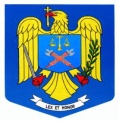  INSPECTORATUL DE POLIŢIE JUDEŢEAN BUZĂU				Buzău           									Nr.  13.609  din 16.07.2021   Ex. unic														R A P O R TPRIVIND PRINCIPALELE REPERE ALE ACTIVITĂŢILOR DESFĂŞURATE ŞI REZULTATELOR OBŢINUTE DE EFECTIVELE INSPECTORATULUI DE POLIŢIE JUDEŢEAN BUZĂU ÎN SEMESTRUL I 2021Activitatea polițiștilor buzoieni s-a axat permanent pe îndeplinirea principalului obiectiv - siguranţa comunității.  Anul acesta,  poliţiştii au intervenit la aproximativ 6.399 de evenimente sesizate prin 112 şi au desfășurat peste 1.900 de activități cu caracter preventiv, cu diferite grupuri țintă.Obiectivele majore urmărite de Inspectoratul de Poliţie Judeţean Buzău în anul 2021 au fost:Creşterea gradului de siguranţă şi protecţie pentru cetăţeni prin protejarea persoanei, protejarea patrimoniului, siguranţa stradală, siguranţa rutieră şi siguranţa transporturilor.Prevenirea şi combaterea infracţionalităţii organizate şi transfrontaliere, destructurarea grupurilor/grupărilor infracţionale. Asigurarea climatului de legalitate în mediul de afaceri prin combaterea evaziunii fiscale, contrabandei, corupţiei, contrafacerii de mărfuri, a infracţiunilor din domeniul achiziţiilor publice, precum şi prin protecţia intereselor financiare ale Uniunii Europene.Asigurarea resurselor umane, a mijloacelor materiale, financiare şi informaţionale necesare dezvoltării şi menţinerii capacităţii operaţionale a I.P.J. Buzău.Activitatea de prevenire a fost orientată pentru asigurarea unui sistem integrat bazat pe atragerea de parteneri şi apropierea de comunitate şi a cunoscut o evoluţie constantă din punct de vedere calitativ. În primul semestru 2021, priorităţile naţionale identificate au fost: prevenirea infracţiunilor contra patrimoniului, prevenirea delincvenţei juvenile şi a victimizării minorilor, prevenirea violenţei în familie, iar prioritatea identificată la nivel local a fost creşterea gradului de siguranţă rutieră în judeţul Buzău.Polițiștii buzoieni au organizat aproximativ 1.900 de activităţi cu caracter preventiv cu diferite grupuri țintă, în cadrul cărora au fost distribuite cca. 5.800 de materiale cu recomandări preventive şi au fost informaţi peste 14.500 de cetăţeni cu privire la măsurile minime de protecţie pe care le pot adopta, astfel încât să nu devină victime ale infracţiunilor.În cursul acestui an, efectivele Inspectoratului de Poliție Județean Buzău au intervenit la 6.399 de evenimente semnalate prin S.N.U.A.U. 112, dintre acestea 2.472 fiind înregistrate în mediul urban şi 3.927 de cazuri în mediul rural, timpul de intervenție în majoritatea cazurilor fiind sub 10 minute.Cu ocazia activităţilor de patrulare,  poliţiştii care au acţionat în dispozitivele de ordine publică au constatat peste 19.000 fapte de natură contravenţională, valoarea totală a amenzilor aplicate fiind de 7.040.620 lei.În ceea ce priveşte situaţia determinată de răspândirea coronavirusului SARS-CoV-2, menţionăm că în perioada 01.01-30.06.2021, efectivele din cadrul Inspectoratului de Poliţie Judeţean Buzău au desfăşurat în acest context atât activităţi curente cât şi 770 de acţiuni, ce au vizat această, problematică, fiind verificate zilnic persoane aflate în izolare la domiciliu, fiind aplicate sancţiuni contravenţionale celor ce au părăsit locul de izolare, celor ce nu au respectat măsurile de protecţie individuale, sau alte restricţii şi măsuri reglementate de cadrul normativ în vigoare. COMBATEREA CRIMINALITĂŢII – aspecte generale   În semestrul I al anului 2021, deşi pe raza județului Buzău au fost înregistrate fapte de tulburare a ordinii publice în perimetrul stradal, în care au fost implicate mai multe persoane, nu au fost înregistrate situaţii în care să fi fost tulburată grav ordinea şi liniştea publică.Criminalitatea sesizată a scăzut cu a scăzut cu 2% (-256 de fapte) faţă de anul 2020 şi cu 8% (-325 de fapte) faţă de anul 2019.Infracţionalitatea judiciară a înregistrat cea mai mică valoare din ultimii 8 ani pe parcursul cărora s-a aflat pe un trend descendent, şi a scăzut cu a scăzut cu 8% (-129 de fapte) faţă de anul 2020 şi cu 9% (-226 de fapte) faţă de anul 2019.Criminalitatea contra persoanei a crescut faţă de anul 2020 cu 6 fapte, în schimb infracţiunile de loviri sau alte violenţe, au scăzut cu cca. 13%. Infracţionalitatea sesizată contra patrimoniului a înregistrat cea mai mică valoare din ultimii 9 ani pe parcursul cărora s-a aflat pe un trend descendent, şi a scăzut cu cca. -4% (-61 de fapte) faţă de 2020, respectiv -18% (-321 de fapte) față de 2019, pe fondul scăderii numărului furturilor de auto, furturilor din societăţi comerciale, furturilor din anexe şi curţi, furturilor din buzunare, furturilor de pe camp, precum și al furturilor de animale şi păsări. La nivelul secţiilor de poliţie rurală, infracţiunile contra patrimoniului au înregistrat de asemenea un trend descendent, acest tip de criminalitate aflându-se în scădere începând cu anul 2013.Criminalitatea stradalăÎn perioada de referință criminalitatea stradală a crescut cu 443 de fapte faţă de anul precedent, această creștere numerică foarte mare, fiind generată de schimbarea în cursul acestui an, a modalității de codificare a infracțiunilor stradale prin adăugarea la grila de infracţiuni stradale și a unei game mai largi de infracțiuni (ex. loviri sau alte violențe, încăierare, distrugere, amenințări etc.). Fără indicatorii nou introduși în 2021, criminalitatea stradală ar fi crescut cu doar 27 de fapte faţă de perioada similară din anul 2020, dar şi aici trebuie ţinut cont de faptul că în anul 2020, pe durata celor 2 luni de stare de urgenţă restricţiile de circulaţie a persoanelor în spaţiul public, pentru prevenirea răspândirii virusului SARS-CoV-2, au fost mult mai drastice decât cele adoptate în acest an. Criminalitatea gravă, comisă cu violenţă:În ceea ce priveşte infracţionalitatea de mare violenţă, precizăm că în primul semestru al anului 2021 s-au înregistrat creşteri minore (+4 fapte la infracţiunile de viol reclamat cu victimă minor şi cu +5 fapte de tâlhărie), în timp ce celelalte infracţiuni din această categorie de infracţionalitate (omor, tentativă de omor, pruncucidere, lovituri cauzatoare de moarte, vătămare corporală gravă), fie s-au menţinut şi ele la nivelul din primul semestru al anului trecut, fie au înregistrat minusuri de 1-3 fapte.Regimul Armelor, Explozivilor şi Substanţelor PericuloaseÎn cursul anului 2021, polițiștii buzoieni au derulat activităţi atât în baza acţiunilor naţionale, cât şi a celor proprii, fiind constatate 29 infracţiuni, ponderea deţinând-o constatările la Legea 407/2006 şi Codul Penal privind nerespectarea regimului armelor şi muniţiilor.De asemenea, au fost aplicate 21 de sancţiuni contravenţionale și au fost ridicate în vederea confiscării 15 arme de foc letale şi 9 arme de foc neletale, precum şi 1.060 cartuşe.	În perioada analizată au fost constatate 4 infracţiuni în domeniul combaterii braconajului cinegetic, 15 infracţiuni la Legea 126/1995 rep.privind regimul materiilor explozive (în urma cărora a fost indisponibilizată cantitatea totală de 189,1 kg articole pirotehnice), precum şi 3 infracțiuni privind protecția mediului (depozitarea îngrăşămintelor chimice în spaţii neprotejate, neluarea măsurilor de eliminare totală a deşeurilor periculoase), cu ocazia cărora a fost indisponibilizată cantitatea de 8 kg şi 47 litri deşeuri şi substanţe periculoase.Analiza indicatorilor statistici în domeniu evidenţiază în continuare faptul că judeţul Buzău nu reprezintă o piaţă ilegală pentru operaţiuni cu arme şi muniţii, fenomenul având un caracter izolat, cu manifestări simple, fără pericol social ridicat. Criminalitatea economico – financiară:În semestrul I al anului 2021, infracţiunile economico - financiare sesizate, au înregistrat o scădere de cca. 8% faţă de perioada similară a anului trecut. În aceeaşi perioadă activitatea de constatare a infracţiunilor economico - financiare de către cadrele inspectoratului a înregistrat o creştere de 6,5%, faţă de perioada similară a anului trecut.Analizând activitatea desfăşurată în domeniul evaziunii fiscale, în anul 2021 se observă că efectivele inspectoratului au constatat  21 de infracţiuni, cu un prejudiciu cauzat la finalizare de 6.402.000 lei, prejudiciu ce a fost recuperat în proporţie de 58,63%.În ceea ce priveşte activitatea poliţiştilor de investigarea fraudelor pe linia prevenirii şi combaterii ilegalităţilor ce se comit în domeniul contrabandei, transportului şi comercializării produselor din tutun, în anul 2021 au fost confiscate aproximativ 62.400 de ţigarete, cca. 340 de kilograme de tutun vrac, 6 utilaje de mărunţit şi cernut tutun, precum şi 11 dispozitive manuale sau electrice de injectat tuburi. Totodată, polițiștii au desfășurat activități în 3 dosare penale în acest domeniu, în care s-au efectuat cercetări împotriva a 10 persoane, din care 7 în stare de reţinere urmată de 4 măsuri de arestare preventivă şi una de controlul judiciar .Infracţionalitatea în domeniile silvicultură şi piscicultură:În perioada analizată, efectivele inspectoratului au desfășurat cca. 124 de  controale pe linia prevenirii şi combaterii delictelor silvice şi a faptelor ilegale asociate din tăierea arborilor, circulaţia, depozitarea, prelucrarea primară şi comercializarea materialelor lemnoase.De asemenea, în conformitate cu prevederile Legii nr.171/2010 privind stabilirea și sancționarea contravenţiilor silvice polițiștii buzoieni au aplicat 78 de sancţiuni contravenţionale, fiind confiscaţi aproximativ 450 m.c. de material lemnos. Totodată, au fost constatate 45 de infracţiuni la regimul silvic (+22 de fapte), reprezentând fapte penale privind tăieri ilegale şi furturi de arbori, la care se adaugă alte 5 infracţiuni în domeniul exploatării şi industrializării materialului lemnos, conexe unor infracţiuni de natură economico-finaciară.În domeniul pescuitului şi acvaculturii, în cursul perioadei analizate au fost efectuate 64 de controale pe această linie, fiind aplicate 11 contravenţii conform O.U.G. nr. 23/2008 privind pescuitul și acvacultura.   Activitatea de urmărire şi supraveghere judiciară:La începutul anului 2021, la nivelul inspectoratului se aflau date în urmărire 71 de persoane, dintre care 65 erau date şi în urmărire internaţională.În cursul semestrului  I al anului 2021 polițiștii de investigații criminale au adus la îndeplinire 87 diverse acte de executare (mandate, sentinţe penale etc.), din care 5 mandate europene de arestare.O altă activitate importantă desfăşurată la nivelul inspectoratului a constituit-o supravegherea persoanelor împotriva cărora au fost dispuse unele interdicţii – domeniu de activitate în care poliţiştii au întocmit și înaintat 14 informări/solicitări de schimbare a măsurilor preventive dispuse de către organele judiciare competente, privind 14 persoane ce nu au respectat sau au încălcat cu rea credință  obligațiile stabilite în cadrul măsurilor, instanţele dispunând într-un caz  preschimbarea măsurii preventive de control judiciar în arest la domiciliu.În primul semestru al anului 2021, s-au primit spre executare/supraveghere 137 (+66) măsuri preventive, în cea mai mare parte (110 cazuri) măsuri de „control judiciar”.Totodată, la nivelul I.P.J. Buzău au fost emise 115 ordine de protecţie provizorie şi au fost primite în vederea punerii în aplicare 90 ordine de protecție.Riscul rutier:Creșterea gradului de siguranță rutieră a reprezentat una dintre principalele priorități ale Inspectoratului de Poliție Județean Buzău.Astfel, au fost desfășurate peste 380 de acţiuni şi controale, ocazie cu care au fost constatate aproximativ 28.300 contravenţii la regimul circulaţiei rutiere, fiind reţinute 3.468 permise în vederea suspendării dreptului de a conduce. Totodată, au fost retrase până la remedierea defecţiunilor 669 (+170) certificate de înmatriculare. În semestrul I al anului 2021, polițiștii buzoieni au constatat 380 de infracţiuni la regimul circulaţiei rutiere.În perioada analizată, s-au înregistrat 36 de accidente rutiere grave (-14,2%) soldate cu 18 persoane decedate şi 28 de persoane rănite grav. De asemenea pe arterele de circulaţie rutieră din judeţul Buzău s-au produs 197 accidente uşoare soldate cu rănirea uşoară a 258 de persoane.Principalele cauze generatoare de accidente rutiere au fost traversarea neregulamentară a pietonilor, viteza neregulamentară, indisciplina biciclistilor şi depăşirile neregulamentare.Dificultăţi întâmpinate:Activitatea efectivelor IPJ Buzău în perioada 2020 - 2021 a fost îngreunată, începând cu luna martie 2020 şi până în prezent,  de angrenarea lucrătorilor în verificarea măsurilor stabilite de autorităţi în contextul pandemiei COVID -19,  fapt ce a dus la o reducere a activităţilor poliţienieneşti (ex: verificarea persoanelor izolate sau carantinate la domiciuliu, verificarea masurilor stabilite pin instituirea stării de urgentă şi starea de alertă etc.).      - De la începutul pandemiei COVID -19 şi până în prezent, la nivelul I.P.J. Buzău, peste 40% din efective, pe diferite perioade de timp au lipsit de la programul regulamentar, fiind depistaţi pozitiv, ori ca şi contacţi ai unor persoane depistate pozitiv.- Deficitul de personal a crescut în ultimii ani, astfel încât în prezent, procentul de încadrare este de 79% .    -În perioada 2020 - 2021, la nivelul Inspectoratului de Poliţie Judeţean Buzău, au fost înfiinţate structuri noi, care au fost încadrate prin redistribuire.   -Existenţa constantă a unui procent de peste  32 % în ceea ce priveşte funcţiile de conducere vacante. -în ultimele luni a scăzut foarte mult aportul lucrătorilor de jandarmi din cadrul I.J.J Buzău la activitatea de menţinere a ordinii publice în contextul O.M.A.I. 60/2010, în lunile  mai şi iunie 2021 fiind alocati un număr de 11 jandarmi, în medie zilnică, la nivelul judeţului pentru activitatea de menţinere a ordinii publice.-Modificarea frecventă a cadrului legislativ care are legătură cu activitatea poliţienească. Exemplu : dezincriminarea Legii 12/1990, dezincriminarea infracţiunilor prevăzute de Legea 61/1991 referitor la  portul armelor albe decât în anumite condiţii .Obiective şi priorităţi:În anul 2021, efectivele Inspectoratului de Poliție Județean Buzău vor continua activitățile necesare pentru asigurarea unui nivel normal de siguranţă şi protecţie pentru cetăţeni prin protejarea persoanei, protejarea patrimoniului şi siguranţa rutieră.Totodată, se va urmări intensificarea eforturilor pentru prevenirea şi combaterea activităţilor ilicite pe linia exploatării, transportului, prelucrării şi comercializării materialului lemnos şi vor fi continuate activitățile pe linia combaterii evaziunii fiscale, contrabandei, corupţiei, contrafacerii de mărfuri, a infracţiunilor din domeniul achiziţiilor publice, precum şi prin protecţia intereselor financiare ale Uniunii Europene.Vor fi continuate pe raza judeţului, activităţile poliţieneşti specifice, pentru asigurarea respectării normelor legale referitoare la măsurile de prevenire și control a infecțiilor generate de virusul SARS-Cov 2 pe durata stării de alertă.	De asemenea, având în vedere menţinerea migraţiei ilegale în spaţiul european în cursul anului 2021, la nivelul inspectoratului vor fi continuate măsurile specifice instituţiei noastre, în colaborare cu celelalte structuri cu atribuţii în acest domeniu.ŞEFUL INSPECTORATULUIComisar-şef de poliţie,PANTAZI LAURENŢIU-VIRGIL